ZASADY UDZIAŁU W PROGRAMIE ERASMUS + NA UNIWERSYTECIE MEDYCZNYM W ŁODZI W ROKU AKADEMICKIM 2024/2025. WYJAZDY STUDENTÓW NA STUDIA.I. Zasady rekrutacji studentów do wyjazdów zagranicznych na studia w ramach programu Erasmus+ 1.O wyjazd na odbycie części studiów w ramach Programu Erasmus + mogą ubiegać się studenci którzy: O wyjazdy mogą ubiegać się polscy i zagraniczni studenci i doktoranci UŁ z zachowaniem równego dostępu do informacji oraz równych szans kobiet i mężczyzn oraz studentów niepełnosprawnych. są zarejestrowanymi studentami Uniwersytetu Medycznego (w trakcie kwalifikacji i podczas całego okresu pobytu na studiach) nie przebywają na urlopie dziekańskim i nie będą przebywali w trakcie kwalifikacji i przez cały okres pobytu na uczelni partnerskiej mają ukończony: studenci studiów jednolitych: pierwszy rok studiów i mają zaliczony rok akademicki poprzedzający wyjazd (wyjazd odbywa się po drugim roku akademickim) studenci studiów I stopnia: pierwszy rok studiów i mają zaliczony rok akademicki poprzedzający wyjazd (wyjazd odbywa się po drugim roku akademickim) studenci studiów II stopnia i doktoranckich mogą starać się o wyjazd już na pierwszym roku; studenci ostatniego roku studiów licencjackich, magisterskich i doktoranckich starający się o wyjazd w ostatnim semestrze mogą ubiegać się o wyjazd za zgodą swojego promotora posiadają obywatelstwo kraju uprawnionego do udziału w Programie ERASMUS +, prawo stałego pobytu lub status uchodźcy studenci ostatniego roku studiów I stopnia mogą ubiegać się o wyjazd pod warunkiem kontynuacji studiów II stopnia na Uniwersytecie Medycznym (przed wyjazdem studenci Ci muszą przedstawić w Dziale Współpracy Zagranicznej zaświadczenie z właściwego dziekanatu o podjęciu studiów II stopnia)Studenci posiadający podwójne obywatelstwo w tym jedno polskie mają możliwość wyjazdu do drugiego kraju, którego są obywatelami pod warunkiem, że krajem zamieszkania wskazanych studentów jest Polska.2. Wyjazd na studia nie powinien kolidować z ukończeniem studiów w terminie przewidywanym w planie studiów.3. Student może podczas swoich studiów, niezależnie od liczby studiowanych kierunków oraz liczby uczelni macierzystych, zrealizować kilka wyjazdów na studia (SMS) i praktykę (SMP) na okres nieprzekraczający 12 miesięcy na każdym cyklu studiów (licencjackich, magisterskich lub doktoranckich) np. 2 x 6 miesięcy lub 3 x 4 miesiące wliczając już zrealizowane wyjazdy w ramach Programu LLP Erasmus ( w tym wyjazdy z prawem do grantu i bez prawa do grantu). Studenci jednolitych studiów magisterskich i takich kierunków jak lekarski mogą wyjechać na okres nieprzekraczający 24 miesięcy.4. Głównymi kryteriami w procesie kwalifikacji na wyjazd na studia w ramach Programu ERASMUS+ są: Średnia ocen z ostatniego ukończonego roku studiów poprzedzającego rok akademicki 2023/2024, w którym odbywa się rekrutacja nie niższa niż 3,25 ( max.5 pkt. ). W zakresie obliczania średniej arytmetycznej oceny rocznej obowiązujązasady zawarte w § 31 uchwały nr. 13/20222 obowiązującego Regulaminu Studiów Uniwersytetu Medycznego w Łodzi: ”Średnią ocen za semestr lub rok studiów oblicza się jako średnią arytmetyczną ocen semestralnych ( ocen końcowych) w tym ocen niedostatecznych, uzyskanych we wszystkich terminach zaliczeń i egzaminów z przedmiotów wskazanych w programie studiów dla danego cyklu kształcenia z zastrzeżeniem ust. 5 i 6” ust. 5 „Obliczając średnią ocen (…) uwzględnia się: 1) w przypadku zaliczenia lub egzaminu komisyjnego - ocenę z zaliczenia lub egzaminu komisyjnego, wpisaną do ESOS w miejsce oceny z zaliczenia lub egzaminu zakwestionowanego (…); 2) w przypadku poprawianej oceny pozytywnej - ocenę uzyskaną w drugim terminie egzaminu, wpisaną do ESOS w miejsce oceny poprawianej (…)”.ust6. Średnia ocen zaokrąglana jest do drugiego miejsca po przecinku, z zachowaniem następujących zasad: 1) w przypadku gdy ostatnią cyfrą po przecinku jest cyfra od 5 do 9 – liczbę po przecinku zaokrągla się w górę; 2) w przypadku gdy ostatnią cyfrą po przecinku jest cyfra od 0 do 4 – liczbę po przecinku zaokrągla się w dół. W przypadku gdy nie można obliczyć średniej za rok 2022/2023 uwzględniana będzie średnia za rok akademicki 2021/2022. Dla doktorantów Szkoły Doktorskiej średnią jest średnia z ostatniego ukończonego roku akademickiego, w przypadku doktorantów I roku szkoły doktorskiej ocena z dyplomu studiów II stopnia lub jednolitych studiów magisterskich.Ocena z egzaminu z języka obcego/certyfikatu egzaminu językowego x 1.5 (max. 8.25 pkt.).Wymagana jest znajomość języka kraju, w którym będą odbywane studia lub innego języka wymaganego przez uczelnię przyjmującą.Egzamin z języka obcego organizowany jest przez Centrum Nauczania Języków Obcych Uniwersytetu Medycznego w Łodzi. Zasady dotyczące egzaminu są opisane dokumencie “Regulamin kursów i egzaminów językowych oraz uznawalności certyfikatów językowych na Uniwersytecie Medycznym w Łodzi” oraz umieszczone na stronie DWZ https://dwz.umed.pl/studenci/kursy-i-egzaminy-jezykowe/Zapisy na egzamin prowadzi Centrum Języków Obcych Uniwersytetu Medycznego. Student może zdawać egzamin z kilku języków obcych. Studenci posiadający Certyfikaty językowe mogą być zwolnieni z egzaminu. Decyzje o zwolnieniu i przyznaniu oceny podejmuje CNJO. Wyniki egzaminów językowych będą dostępne w Dziale Współpracy Zagranicznej w ciągu 7 dni roboczych. Student ma prawo odwołania w ciągu 5 dni roboczych od ogłoszenia wyników. W tym celu należy złożyć podanie do „Komisji Odwoławczej” ze stosownym uzasadnieniem. Podanie składamy osobiście w Dziale Współpracy Zagranicznej.Kryteria dodatkowe:Publikacje :- w recenzowanych czasopismach z listy filadelfijskiej z IF- 0.5 punktu za pierwszą oraz 0.25 punktu za drugą, oraz 0.1 punktu za każdą kolejną publikację- w recenzowanych czasopismach zagranicznych - 0.3 punktu za pierwszą oraz 0.15 punktu za drugą, oraz 0.1 punktu za każdą kolejną publikację- w polskich czasopismach z listy MNiSW- 0.2 punktu za pierwszą oraz 0.1 punktu za każdą kolejną publikacjęprace nagrodzone na sympozjach, kongresach naukowych, konferencjach lub konkursach naukowych:szczebel międzynarodowy -  0.5 punktu za pierwszą oraz 0.25 punktu za drugą, oraz 0.1 punktu za każdą kolejną pracękrajowy, 0.3 punktu za pierwszą oraz 0.15 punktu za drugą, oraz 0.1 punktu za każdą kolejną pracęuczelniany - 0.2 punktu za pierwszą oraz 0.1 punktu za każdą kolejną pracęczynny udział w kongresach i sympozjach naukowych:konferencje międzynarodowe -  0.5 punktu za pierwszą oraz 0.25 punktu za drugą, oraz 0.1 punktu za każdą kolejną konferencjękrajowe - 0.3 punktu za pierwszą oraz 0.15 punktu za drugą, oraz 0.1 punktu za każdą kolejną konferencjęuczelniane - 0.2 punktu za pierwszą oraz 0.1 punktu za każdą kolejną konferencjęaktywna działalność w kołach naukowych UM potwierdzona przez opiekuna koła– minimum 1 rok – 0.5 punktudziałalność w chórze UM potwierdzona przez opiekuna chóru– minimum 1 rok – 0.5 punktudziałalność w  AZS UM – minimum rok- 0,5 punktuDodatkowy 1 punkt dla osoby wyjeżdzającej na Erasmusa po raz pierwszyKomisja kwalifikacyjna przydziela dodatkowe punkty dla osób działających na rzecz studentów przyjeżdzających z Uczelni Partnerskich Koordynator Administracyjny Erasmus, w oparciu o złożony przez studenta wniosek dostępny na stronie Erasmus + UM  w Łodzi. Każdy student ma prawo do złożenia odrębnego wniosku podczas kolejnych rekrutacji do programu Erasmus + Mobilność, wyjazd na praktykę. Punkt za określone działanie może zostać przyznany tylko jednorazowo. Student ma możliwość otrzymać odpowiednio ½ punktu za kontakt mailowy ze studentem przyjeżdżającym z uczelni partnerskiej lub 1 punkt jeżeli student kontaktował się ze studentem przyjeżdżającym zarówno drogą mailową jak i osobiście. Niewykorzystany punkt (student nie wyjechał na Erasmusa pomimo złożonego wniosku) można wykorzystać ponownie.5. W przypadku uzyskania jednakowej liczby punktów o kolejności na liście kandydatów decyduje wyższa średnia ocen. Jeśli średnia jest identyczna o wyborze kandydata decydują kryteria dodatkowe i ostatecznie komisja kwalifikacyjna.6. Komisja Kwalifikacyjna zatwierdza kandydatów do wyjazdów na studia na jednym posiedzeniu. Komisja Kwalifikacyjna zatwierdza kandydatów na studia z prawem do stypendium Erasmusa + i kandydatów bez prawa do stypendium Erasmusa+. Liczbę miejsc z prawem do stypendium Erasmusa+ i bez prawa do stypendium Erasmusa+ określa Komisja Kwalifikacyjna na posiedzeniu kwalifikacyjnym pod warunkiem, że Uniwersytet Medyczny będzie posiadał informację o wysokości funduszy na stypendia przyznanych na rok 2024/2025. Jeśli w dniu posiedzenia Komisji kwota funduszy na rok 2024/2025 nie będzie znana to podczas posiedzenia Komisja Kwalifikacyjna przyzna miejsca na wyjazd do uczelni a liczbę stypendiów określi Pełnomocnik Rektora ds. Wymiany Międzynarodowej w odrębnym dokumencie po otrzymaniu informacji o wysokości funduszy z FRSE.7. Od decyzji Uczelnianej Komisji Kwalifikacyjnej studentowi przysługuje odwołanie, które powinno być wniesione do Prorektora ds. Organizacyjnych i Studenckich w terminie 7 dni od daty wydania decyzji.8. Od decyzji Prorektora ds. Organizacyjnych i Studenckich przysługuje studentowi prawo do odwołania się do Rektora w ciągu 7 dni.9. Wszyscy ubiegający się o wyjazd w ramach Programu muszą wypełnić i złożyć we wskazanej formie do Działu Współpracy Zagranicznej następujące dokumenty: wypełniony „Formularz kandydata do udziału w wymianie. Wyjazd na studia”.10. Studenci kwalifikowani do odbycia części studiów za granicą mogą wyjechać wyłącznie do uczelni posiadających Erasmus Charter for Higher Education, z którymi Uniwersytet Medyczny ma podpisaną umowę międzyinstytucjonalną właściwą dla Programu Erasmus + w ramach uzgodnionych w umowach dwustronnych miejsc i dziedzin studiów. Nie jest możliwy wyjazd do kraju, którego student posiada obywatelstwo. Pobyt studenta w uczelni partnerskiej musi być rozpoczęty i zakończony w okresie pomiędzy 1 lipca 2024 i 30 września 2025 roku. Okres pobytu nie może być krótszy niż 3 miesiące i dłuższy niż 1 rok akademicki. Minimalny okres pobytu w uczelni partnerskiej odnosi się tylko do okresu studiowania i nie zawiera czasu ewentualnego przygotowania językowego.11. Komisja Kwalifikacyjna określa czas trwania okresu studiów na uczelni zagranicznej dla poszczególnych kandydatów.12. Przedłużenie okresu studiów za granicą jest możliwe po uzyskaniu zgody koordynatorów Programu ERASMUS+ obu zainteresowanych uczelni w ramach jednego roku akademickiego.13. Uniwersytet Medyczny przeprowadzi jedną rekrutację w roku akademickim. Miejsca wolne i zwolnione przez studentów rezygnujących z wyjazdów mogą być wykorzystane przez studentów z listy rezerwowej lub (po wyczerpaniu kandydatów spośród studentów z listy rezerwowej) przez studentów przedłużających okres pobytu za granicą lub przez studentów wyznaczonych przez koordynatorów wydziałowych i koordynatora uczelnianego bez konieczności organizowania dodatkowej rekrutacji. W sytuacji gdyby zostało bardzo dużo miejsc niewykorzystanych UM może zorganizować rekrutację dodatkową.14. Wszystkie zasady ( za wyjątkiem tych, które odnoszą się do przyznanego stypendium) odnoszą się także do studentów, którzy spełniając wszystkie kryteria formalne i jakościowe uczestniczą w wyjazdach nie otrzymując stypendium ( studenci Erasmusa + bez stypendium ).15. Organizację wyjazdu studentów do uczelni zagranicznych prowadzi (Dział Współpracy Zagranicznej UM, ul. Muszyńskiego 2, piętro 2-gie,pokój nr 3.07) 16. Wszyscy zakwalifikowani na wyjazd w ramach Programu Erasmus + muszą wypełnić i złożyć w Dziale Współpracy Zagranicznej UM ul. Muszyńskiego 2, piętro 2-gie,pokój nr 3.07) następujące dokumenty: Porozumienie o Programie Zajęć – Learning Agreement for Studies zawierający uzgodniony program studiów za granicą Oraz inne dokumenty niezbędne do dopełnienia formalności związanych z wyjazdem17. Wszyscy studenci zakwalifikowani na wyjazd w ramach Programu Erasmus + powinni skontaktować się z uczelnią przyjmującą celem przesłania w określonym przez nią terminie wymaganych dokumentów.18. Przed rozpoczęciem i na koniec okresu mobilności każdy student (za wyjątkiem osób dla których dany język jest językiem ojczystym) jest zobowiązany do wypełnienia testu biegłości językowej (Uniwersytet Medyczny umożliwi studentowi dostęp do narzędzia testu językowego on-line). Wynik testu nie ma wpływu na wyjazd studenta do uczelni partnerskiej. Pozytywny wynik testu uprawnia studenta do udziału w kursie językowym on-line. Uniwersytet Medyczny przydzieli studentowi licencję na kurs on-line. Udział w kursie nie jest obowiązkowy. Student, któremu przyznano licencję na kurs językowy on-line będzie korzystać z licencji zgodnie z jej przeznaczeniem w okresie pomiędzy dwoma testami biegłości językowej.19. Z każdym studentem zakwalifikowanym na wyjazd w ramach Programu ERASMUS + zostanie sporządzona pisemna umowa określająca zobowiązania każdej ze stron.20. Każdy student zakwalifikowany do wyjazdu otrzyma Kartę Studenta Erasmusa+ dostarczoną Uczelni przez Narodową Agencję.21. Student powinien być ubezpieczony na czas podróży i pobytu na uczelni partnerskiej.22. Rezygnacja studenta z wyjazdu jest możliwa jedynie w przypadku zdarzeń losowych, w sytuacjach nagłych i niemożliwych do przewidzenia. W innym przypadku student traci prawo o ponowne ubieganie się o stypendium programu Erasmus + oraz prawo do wyjazdu na studia i praktykę w ramach programu w kolejnych latach.II. Zasady finansowania studentów wyjeżdzających na studia w ramach programu Erasmus +1.Stypendium Programu ERASMUS+ przeznaczone jest na pokrycie dodatkowych kosztów związanych z wyjazdem i pobytem na uczelni partnerskiej (koszty podróży, koszty przygotowania językowego, zwiększone koszty utrzymania za granicą). Stypendium nie finansuje wszystkich kosztów pobytu. Student zakwalifikowany do odbycia części studiów na uczelni partnerskiej przyjmuje do wiadomości, że pokrywa różnicę kosztów utrzymania ze środków własnych. Ostateczna kwota dofinansowania z budżetu programu Erasmus + zostanie określona przez uczelnię na podstawie zaświadczenia z uczelni przyjmującej określającego rzeczywisty czas pobytu w kraju docelowym. Uczelnia gwarantuje wypłatę stypendium na pierwotnie uzgodniony okres pobytu w uczelni partnerskiej. Wypłata stypendium na ewentualne uzgodnione pomiędzy stronami przedłużenie pobytu nie jest gwarantowana.2. Narodowa Agencja Programu Erasmus +, w oparciu o wytyczne Komisji Europejskiej, w porozumieniu z władzą krajową właściwą do spraw szkolnictwa wyższego określiła następujące stawki stypendialne obowiązujące w roku 2024/2025 przy wyjazdach do poszczególnych grup krajów docelowych:Długoterminowe wyjazdy studentów na studia (SMS): Osoby (studenci i absolwenci), które będą spełniać kryteria ujęte w definicji „osób z mniejszymi szansami”(students and graduates with fewer opportunities) będą otrzymywać dodatkowo kwotę 250 € na każdymiesiąc pobytu niezależnie od rodzaju wyjazdu.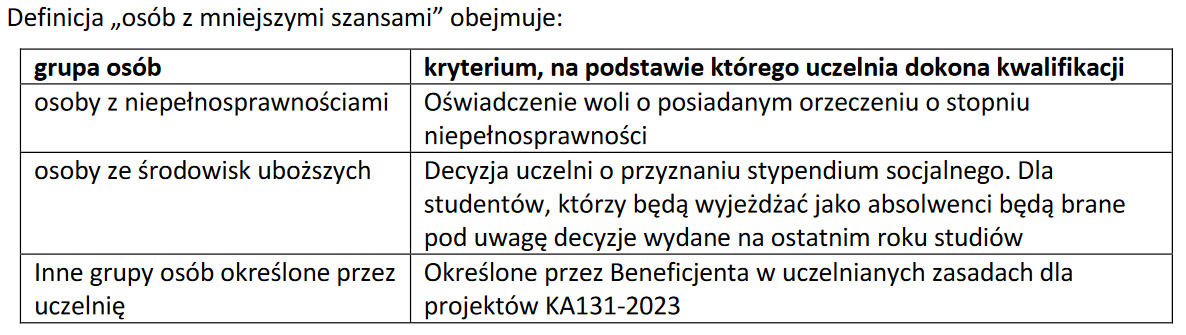 III. Zasady uznania okresu pobytu studentów wyjeżdzających na studia w ramach programu Erasmus + (SM)Każdy student zakwalifikowany do wyjazdu ma zagwarantowane zaliczenie okresu studiów zrealizowanych w uczelni partnerskiej uznanych za równoważne z okresem w uczelni macierzystej. Dla każdego studenta wyjeżdżającego w ramach Programu ERASMUS+ zostanie uzgodniony przed wyjazdem indywidualny program studiów do zrealizowania w uczelni partnerskiej w formie dokumentu –„Porozumienie o programie zajęć” – Learning Agreement for Studies (LA) podpisany przez trzy strony: Uniwersytet Medyczny, uczelnię przyjmującą i studenta. Wszelkie zmiany wprowadzane do Learning Agreement wymagają formy pisemnej (Section to be completed During Mobility/Changes to the Orginal Learning Agreement). W przypadkach, gdy powstaną różnice programowe między programem nauczania UM a uzgodnionym w Learning Agreement for Studies programem studiów indywidualnych, uczelnia (właściwy dziekan ds. dydaktycznych) i student uzgadniają termin i sposób ich uzupełnienia.Student, który w ramach wymiany studenckiej nie zrealizował części przedmiotów objętych programem studiów w roku, w którym uczestniczył w wymianie, zobowiązany jest po powrocie do ich uzupełnienia w ramach różnic programowych, o czym mowa w § 30 Regulamin Studiów”, który został wprowadzony uchwałą Senatu Uniwersytetu Medycznego w Łodzi nr 13/2022 z dnia 28 kwietnia 2022 r. ze zm., Student, który w ramach wymiany studenckiej nie zaliczył przedmiotu z programu studiów realizowanego w Uniwersytecie, podlega zasadom, o których mowa w § 27 i § 28 Regulamin Studiów”, który został wprowadzony uchwałą Senatu Uniwersytetu Medycznego w Łodzi nr 13/2022 z dnia 28 kwietnia 2022 r. ze zm., Studentowi przysługuje prawo przystąpienia do zaliczenia lub egzaminu w trzech terminach, przy czym terminy drugi i trzeci są terminami zaliczeń lub egzaminów poprawkowych, zgodnie z Regulaminem Studiów §20; §21 §22  Regulamin Studiów”, który został wprowadzony uchwałą Senatu Uniwersytetu Medycznego w Łodzi nr 13/2022 z dnia 28 kwietnia 2022 r. ze zm., Do liczby tej wlicza się egzaminy i zaliczenia odbyte w Uczelni Partnerskiej w trakcie wymiany studenckiej.Każdy student jest zobowiązany do przedstawienia w UM (Dział Współpracy Zagranicznej UM,      ul. Muszyńskiego 2, piętro 2-gie,pokój nr 3.07) i właściwy dziekanat) otrzymanego na koniec pobytu w uczelni przyjmującej zaświadczenia o pobycie wraz z wykazem zrealizowanych zajęć i uzyskanych wyników w formie Wykazu Zaliczeń – Section to be completed AFTER THE MOBILITY from the Learning Agreement for Studies/Recognition OutcomesNa podstawie dostarczonego przez studenta Wykazu Zaliczeń (Section to be completed AFTER THE MOBILITY from the Learning Agreement for Studies/Recognition Outcomes) Uniwersytet Medyczny (Dziekan lub Prodziekan ds. Dydaktyki właściwego Wydziału) zobowiązuje się do zaliczenia okresu studiów/ przedmiotów/egzaminów, jako równoważnego z okresem studiów/ przedmiotów/egzaminów na Uniwersytecie Medycznym. Uczelnia może odmówić zaliczenia tylko w przypadku, kiedy student osiągnie niezadowalające wyniki lub nie spełni warunków określonych pomiędzy stronami uzgodnionych w Learning Agreement for Studies. Uzyskane przez studenta i potwierdzone w Wykazie Zaliczeń (Section to be completed AFTER THE MOBILITY from the Learning Agreement for Studies/Recognition Outcomes) oceny ECTS lub inne oceny stosowane przez uczelnię w przypadku, gdy uczelnia zagraniczna nie stosuje Europejskiego Systemu Transferu Punktów, zostaną po zaliczeniu studentowi okresu studiów odbytego za granicą, przepisane na oceny stosowane na Uniwersytecie Medycznym zgodnie z poniższym zestawieniem:6. Po powrocie z uczelni partnerskiej student jest zobowiązany do wypełnienia „Ankiety dla studentów, którzy uczestniczyli w Programie ERASMUS +.”                                                                                                                      Zatwierdził:Dr hab. n. med. Prof. nadzw. Jacek RożnieckiŁÓDŹ, 20.02.2024                                 	            Pełnomocnik  Rektora ds. Wymiany MiędzynarodowejKraje należące do danej grupyStawka miesięczna dla projektów zaakceptowanych w konkursie w roku 2024Grupa 1 – Austria, Belgia, Dania, Finlandia, Francja, Irlandia, Islandia, Lichtenstein, Luksemburg, Niderlandy, Niemcy, Norwegia, Szwecja, Włochy oraz kraje niestowarzyszone z programem z regionu 13 i 14670 €Grupa 2 – Cypr, Czechy, Estonia, Grecja, Hiszpania, Łotwa, Malta, Portugalia, Słowacja, Słowenia670 €Grupa 3 – Bułgaria, Chorwacja, Litwa, Macedonia Północna, Polska, Rumunia, Serbia, Turcja, Węgry600 €Oceny ECTSOceny Uniwersytetu Medycznego w ŁodziA5,0B4,5C4,0D3,5E3F2FX2